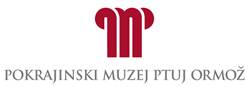 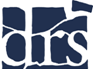 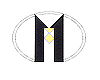 Društvo restavratorjev Slovenije       					     Skupnost muzejev Slovenije                                                                                                                                PRIJAVNICA STROKOVNO SREČANJE KONSERVATORJEV-RESTAVRATORJEV SLOVENIJE2015Pokrajinski muzej Ptuj – Ormož, ptujski grad, četrtek, 10. decembra 2015 ob 9.30IME IN PRIIMEK UDELEŽENCA:    ZAVOD:DRUGO (npr. smostojni kulturni delavec, s.p.): E-MAIL:TELEFON:Označite meni:Meni I			Meni II                           Vegetarijanski meni   Cena posameznega  menija je 12 eur.Datum, _______________                           Podpis, ________________I	MeniPrleški krožnikKokošja juha z ribano kašo ali zelenjavna juhaPečenka po domače (z ajdovo kašo)Telečji medaljon z jurčkiKrompirjevi štrukljiOcvrtki z mandeljniSestavljena solataPrleška gibanicaII	MeniDomači krožnikKokošja juha z ribano kašo ali zelenjavna juhaPiščančji medaljon z grozdjemOcvrti puranji zrezek Pečen krompirZdrobovi kroketiSestavljena solataPrleška gibanicaVegetarijanski meniZelenjavna juhaPolnjene bučke z ajdovo kašoZelenjavni zavitekPečen krompirSestavljena solataPrleška gibanica